Табл.2.ИндивидуальнаямодельМАОУ «СОШ№7»-УПиееКонцептНаименование пунктаИндивидуальноймоделиОО-УПСодержаниеХарактеристика пункта(фиксированный/адаптируемый /заполняемый)ВведениеСоздание инженерных классов авиастроительного профилявМАОУ «СОШ№7» г.Улан-Удэ Республики Бурятия ориентировано для подготовкиобучающихсякосознанномувыборупрофессииинженераинаправленынаформированиеуобучающихсякомпетенций,востребованныхвсовременнойжизни,региональнойэкономикеипромышленности.Проектосуществляетсячерезреализациюкластерно-ориентированногообразования,обеспечивающегосетевоевзаимодействиеобщеобразовательнойорганизациисорганизациямивысшегообразования,атакжепредприятиямииинымиорганизациями.Фиксированный1.ТезаурусАкадемическиепартнеры–образовательныеорганизациипрофессиональногоивысшегообразования,использующиесвоиресурсы,втомчислеврамкахсетевоговзаимодействия,сцельюформированияврегионеконтингентаабитуриентов,профессионально ориентированных на поступление по программам инженерно-техническойнаправленности - ГБПОУ «Улан-Удэнский авиационный техникум» Базовыйрегиональныйвуз–образовательныеорганизациивысшегообразования, основной целью которых являются координация и реализация деятельности посозданиюифункционированиюинженерных классов авиастроительногопрофиля – ФГБОУ ВО «ВСГУТУ»Внеурочная деятельность – образовательная деятельность, осуществляемая вформах,отличныхотклассно-урочной,инаправленнаянадостижениепланируемыхрезультатовосвоенияосновнойобразовательнойпрограммыврамкахреализацииФГОС.Внеучебная деятельность – образовательная деятельность, осуществляемая вформах, отличных от классно-урочной, дополняющая учебную деятельность мероприятиямипрограммывоспитания,основнойцельюкоторыхявляетсярешениезадачвоспитания,социализации,развитияинтересовобучающихсяиихпрофессиональногосамоопределения.Индустриальные партнеры – предприятия-стейкхолдеры, использующие своиресурсы, в том числе в рамках сетевого взаимодействия, с целью формирования в регионеконтингентабудущих специалистов вавиационной отрасли – АО «Улан-Удэнский авиационный завод»Инженерныеклассы–этоформатобучениявобщеобразовательнойорганизации,предусматривающийуглубленноеизучениепрофильныхпредметов(«физика»,«математика»,«информатика»)ипредполагающийпредоставлениепрофориентационнойплощадкисучастиемакадемических ииндустриальных партнеров.Инфраструктурный лист – функциональные и (или) технические требования, атакжеколичествосредств обучениявключая оборудованиеи расходныематериалы.Общеобразовательная организация-участник Проекта – общеобразовательнаяорганизация,котораявключенавпереченьорганизаций,реализующихсоответствующиеобразовательные программы авиастроительного профиля в рамках деятельности по созданиюифункционированиюинженерныхклассов авиастроительногопрофиля:-  МАОУ «СОШ №7 г. Улан-Удэ»;Проектнаядеятельность–деятельностьобучающихся,направленнаянаполучениепроектногорезультата,обеспечивающегорешениеприкладнойзадачииимеющегоконкретноевыражение,осуществляемаяпутеморганизациитьюторомсамостоятельнойучебно-познавательнойдеятельности обучающихсянавсехэтапахреализациипроекта.Сетевоевзаимодействие–взаимодействиенесколькихорганизаций,обеспечивающеевозможностьосвоенияобучающимсяобразовательнойпрограммысиспользованием ресурсов этих организаций, а также, при необходимости, с использованиемресурсов иных организаций, осуществляемая в соответствии с договором о сетевой формереализацииобразовательнойпрограммы.Флагманскийвуз–образовательнаяорганизациявысшегообразования,являющаясяразработчикомконцепциипроектаинженерногоклассапонаправлениюавиастроения, также функцией которого является регулярный анализ и актуализация тематикпрофильныхобщеобразовательныхпрограммидисциплин,реализуемыхобщеобразовательнымиорганизациями.Врамкахсозданияинженерныхклассовавиастроительногопрофиляфункциюфлагманскоговузавыполняетфедеральноегосударственноебюджетноеобразовательноеучреждениевысшегообразования«Московскийавиационныйинститут(национальныйисследовательскийуниверситет)».Фиксированный2. Актуальность и обоснованиесозданияинженерныхклассов-Указ Президента Российской Федерации от23 февраля 2017 № 91, пункты65,66Планамероприятийпореализациив2021-2024годахОсновгосударственнойполитикивобластиразвитияоборонно-промышленногокомплексаРоссийскойФедерациинапериоддо2025года, предусматривающийкомплексмероприятийпопривлечениюмолодыхспециалистовворганизацииОПКизакреплению их в этих организациях и по популяризации и повышении привлекательностиработыворганизацияхОПКпутемразвитиятехническоготворчествашкольников,позволяющий обеспечить углубленную подготовку школьников по базовым естественно-научнымдисциплинам,атакжесоздатьусловиядляпрофориентациишкольниковдляихпоследующеготрудоустройстваворганизацииоборонно-промышленногокомплекса(далее –ОПК).региональныйуровеньактуальностипроектапредусматриваетпроблемырегионоввобластираннейпрофориентацииподрастающегопоколениядлясокращения кадрового дефицита субъектов по инженерным и техническим специальностям.Подобныйдефицитподтверждаетсяданными социологических исследований. локальный уровень актуальности проекта определяется запросом учащихся иродителей(законных представителей) на дополнительное образование в области физико-математического и инженерно-технического цикла, что может быть подтверждено высокимспросомнавнеурочнуюдеятельностьидополнительноеобразованиеданнойнаправленности,котороереализуется вобщеобразовательной организации.Фиксированный3.Целиизадачисозданияинженерныхклассов,УчастникиПроектаЦели-создание непрерывной системы подготовки кадров для авиационнойотраслиблагодаряформированиюэффективнойпрофильнойпредпрофессиональнойобразовательнойсреды посредством интеграцииобщегоидополнительного образования,привлечениявовзаимодействиеиндустриальныхпартнеров,вовлеченияобучающихсявестественно-научнуюучебнуюивнеучебнуюдеятельностьдляформированияунихинженерныхтехнологическихицифровыхкомпетенцийипостроенияосознаннойобразовательнойипрофессиональнойтраекториивобластиавиастроениясдальнейшимтрудоустройствомвкомпаниииндустриальных партнёров.Задачи-реализация практико-ориентированного обучения с погружением обучающихся инженерных классов в технологическую и инженерную среду;-применение и развитие современных педагогических технологий, цифровых сервисов и инструментов обучения, методов организации проектной и исследовательской деятельности обучающихся с использованием лабораторных комплексов и высокотехнологичного оборудования;-привлечение обучающихся к выполнению совместных научно-технических проектов в области авиационных систем с базовым региональным вузом и индустриальным партнером;-поиск и отбор талантливых и мотивированных обучающихся, оказание им поддержки в профессиональном развитии.Участники проекта-Минпросвещения РФ, Минпросвещения и науки РБ, АО «Улан-Удэнский авиационный завод», ФГБОУ ВО ВСГУТУ, АО «Улан-Удэнский авиационный завод», МАОУ «СОШ№7», МБУ ДО «Станция юных техников»,АСК «Аэроклуб» (АО «У-УАЗ»),ДО «Кванториум», ОЦ «Асториум».Адаптируемый4.Ожидаемыерезультатывнедренияинженерныхклассов1. Формирование комплексной системы профориентации в целях опережающегокадровогоразвития авиационной отрасли.Развитие системы непрерывной подготовки инженерных кадров, обладающихнеобходимымипрофессиональнымикомпетенциями.Обеспечение эффективного функционирования системы выявления и развитияталантов,втомчиследляпоследующейцелевойподготовкинаавиастроительныхпредприятиях.Повышениемотивацииобучающихсякосознанномувыборупрофессийвобласти науки,технологийиинновацийврамках авиастроительногопрофиля.Обеспечение получения обучающимися новых востребованных на рынке трудацифровыхкомпетенций.Освоениеучащимисяинженерныхклассовтехнологическихицифровыхкомпетенций,атакженавыковпроектной,творческойиисследовательскойдеятельности.ПовышениепрестижаинженерногоиавиастроительногообразованиявРоссийскойФедерации.2.Заключенысоглашенияосетевомвзаимодействиимеждуобщеобразовательнымиорганизациями,ПООивузами;3.Выстроенаинфраструктурадляработыпонаправленияминженерныхклассов.Адаптируемый5.СхемавзаимодействияОО-УПсУчастникамиПроекта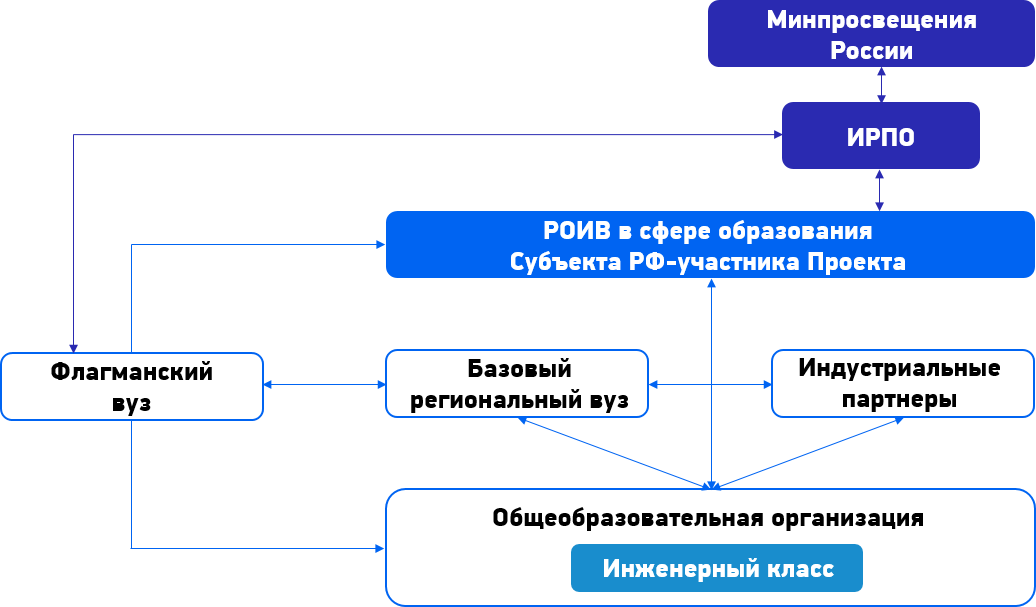 Адаптируемый6.Периодреализацииинагрузкаобучающихсяврамкахреализацииинженерныхклассов6.Периодреализацииинагрузкаобучающихсяврамкахреализацииинженерныхклассов6.Периодреализацииинагрузкаобучающихсяврамкахреализацииинженерныхклассов6.1 ОбоснованиепериодареализацииПроектаОбучение на базе инженерных классов авиастроительного профиля в МАОУ «СОШ№7» планируется в 5 а и 7а классах.Профессиональная ориентация и предпрофильная подготовка обучающихся путем преподавания Дополнительной общеобразовательной общеразвивающей программы «Инженер авиастроительного профиля».Период реализации: 5 лет (5-9 класс), 3 года (7-9 класс).Фиксированный6.2НагрузкаобучающихсяОписаниепочасовойнагрузкиобучающихсявсоздаваемомклассе.Пропорциональностьнагрузкиобучающихсямеждуучебнымиивнеучебнымипредметами.Адаптируемый6.2.1УчебныепредметыМатематика-6 ч, Информатика-1ч, физика-2ч, технология-2чАдаптируемый6.2.2ВнеучебнаядеятельностьАдаптируемый7. Процессразработкииреализации Проекта7. Процессразработкииреализации Проекта7. Процессразработкииреализации Проекта7.1 Этапы разработки и реализацииПроекта в ОО-УПОбщеобразовательнаяорганизация-участникПроектаиздаетлокальныйнормативныйактоназначениируководителя(ответственного)заинженерныйклассавиастроительного профиля, в задачи которого будет входить курирование деятельности посозданию и функционированию инженерного класса на базе данной общеобразовательнойорганизации.Общеобразовательнаяорганизация-участникПроектасогласовываетпроект(концепцию)созданияинженерногоклассана своейплощадкесфлагманскимвузом.Общеобразовательнаяорганизация-участникПроектаосуществляетотборобучающихсясогласноалгоритмуотбора(п.8.1.3.2методическихрекомендаций)дляобучениявинженерномклассеавиастроительногопрофиля.Общеобразовательнаяорганизация-участникПроектасовместносбазовымрегиональнымвузомииндустриальнымпартнеромсогласовываетинфраструктурныйлистнаочереднойфинансовыйгодиплановыйпериоддляоснащенияинженерныхклассовиутверждаету Субъекта РФ-участникаПроекта.Общеобразовательнаяорганизация-участникПроектаосуществляетремонтпомещения(принеобходимости).Объявление закупок товаров, работ, услуг для создания инженерного классаавиастроительногопрофиля.Проведениеповышенияквалификациипедагогическихработниковобщеобразовательнойорганизациипопрограммамфлагманскоговузапроектаи(или)базовогорегионального вузавочноми дистанционномформатах.Осуществлениепоставкитоваров,работиуслуг.Общеобразовательная организация-участник Проекта утверждает программыосновного(учебныйплан,календарно-тематическоепланирование)идополнительногообразования,атакже расписаниенаучебный год.ОткрытиеинженерногоклассаавиастроительногопрофилявСубъектеРФ-участникеПроекта.Адаптируемый7.2КонтрользавыполнениемПроектаФедеральноегосударственноебюджетноеобразовательноеучреждениедополнительногопрофессиональногообразования«Институтразвитияпрофессиональногообразования»;Министерство образования и науки Республики Бурятия-1 зам. министра Сандакова Н.Ю;Региональный координатор-Раднаева М.В., начальник учебного отдела ГАУ ДПО РБ «БРИОП»;Фиксированный7.3 Финансирование Проекта:возможныемеханизмы-Финансирование/инвестирование индустриальных/академических партнеров РБАдаптируемый8. УчастникиПроекта8. УчастникиПроекта8. УчастникиПроекта8.1Флагманскийвуз*8.1Флагманскийвуз*8.1Флагманскийвуз*8.1.1.Функционалфлагманскоговузаразработкаконцепциипроектаинженерногоклассаавиастроительногопрофиля;разработка и предоставление Субъектам РФ-участникам Проекта примернойрабочейпрограммыпоучебномупредмету«Индивидуальныйпроект»,примернойдополнительнойобщеобразовательнойобщеразвивающейпрограммы«Инженеравиастроительногопрофиля»идругихдополнительныхобщеобразовательныхобщеразвивающихпрограммпонаправлениямавиамоделирование,беспилотныеавиационныесистемы, 3D-моделирование;участиевреализациипрограммповышенияквалификациипедагогическихработниковобщеобразовательной организации;оказание	консультационной	и	методической	поддержки	при	открытииинженерныхклассов авиастроительногопрофиля;регулярныйанализиактуализациятематикпрофильныхобщеобразовательныхпрограмми дисциплин,реализуемых общеобразовательнымиорганизациями.Фиксированный8.2Общеобразовательнаяорганизация-участникПроекта*8.2Общеобразовательнаяорганизация-участникПроекта*8.2Общеобразовательнаяорганизация-участникПроекта*8.2.1 ФункционалОО-УПназначениеруководителя(ответственного)заинженерныйклассавиастроительного профиля, в задачи которого будет входить курирование деятельности посозданиюифункционированиюинженерногоклассанабазеобщеобразовательнойорганизации;разработка и согласование проекта (концепции) создания инженерного классаавиастроительногопрофилянасвоей площадкесфлагманскимвузом;наборобучающихсядляобучениявинженерномклассеавиастроительногопрофиля;совместносбазовымрегиональнымвузомииндустриальнымпартнеромсогласовываетинфраструктурныйлистнаочереднойфинансовыйгодиплановыйпериоддляоснащенияинженерныхклассовиутверждаетуСубъектаРФ-участникаПроекта;осуществлениеремонтапомещения;закупкатоваров,работ,услугдлясозданияинженерногоклассаавиастроительногопрофиля;направлениепредлагаемыхпедагогическихработниковинженерногоклассаавиастроительного профиля на повышение квалификации в флагманский вуз и (или) базовыйрегиональныйвуз;утверждениепрограммосновного(учебныйплан,календарно-тематическоепланирование)идополнительногообразования,атакжерасписаниянаучебныйгод;открытиеинженерногоклассаавиастроительногопрофилянасвоейплощадке;реализацияосновныхобщеобразовательныхпрограммпоучебнымпредметам«Математика»,«Физика»,   «Информатика»    на    углубленном    уровне,    основнойобщеобразовательной программы по учебному предмету «Индивидуальный проект», а такжедополнительнойобщеобразовательнойобщеразвивающейпрограммы«Инженеравиастроительногопрофиля»;реализациядополнительныхобщеобразовательныхобщеразвивающихпрограммпонаправлениямавиамоделирование,беспилотныеавиационныесистемы,3D-моделирование;взаимодействие с базовым региональным вузом и индустриальным партнером,втомчислеповопросуорганизациипрофориентационныхмероприятий(экскурсиинапредприятия, мастер-классы на авиационную тематику, лекции от специалистов отрасли идругое).Адаптируемый(подлежитдополнению)8.2.2Потенциальныесотрудники,которые могут быть наделеныфункционалом преподавателяобразовательныхпрограмминженерныхклассовОО-УП1.Учитель технологии МАОУ «СОШ№7», имеющий высшее образование;2.Преподаватель ФГБОУ ВО ВСГУТУ;3.Преподаватель дополнительного образования;4.Учитель математики МАОУ «СОШ№7»;5.Учитель физики МАОУ «СОШ№7»;6.Учитель информатики МАОУ «СОШ№7»;Адаптируемый8.2.3 Процесс оформленияпреподавателейинженерныхклассовОО-УПЗаключениедоговоровспреподавателями,выбранныйОО-УП:–введениеновойставкившколе/договороказанияуслуг(длявнешнихсотрудников);Адаптируемыйрасширение полномочий текущих преподавателейМАОУ «СОШ№7»собязательнымпроведениемпрограммыповышенияквалификации(длявнутреннихсотрудников);Договорможетбыть:трудовойдоговор(срочный/бессрочный);договоргражданско-правовогохарактера.8.3Базовыйрегиональныйвуз*8.3Базовыйрегиональныйвуз*8.3Базовыйрегиональныйвуз*8.3.1ФункционалбазовогорегиональноговузаврамкахПроектаМетодическоеобеспечениереализацииосновнойобщеобразовательнойпрограммыпоучебномупредмету«Индивидуальныйпроект»,дополнительнойобщеобразовательной общеразвивающей программы «Инженер авиастроительного профиля»идругихдополнительныхобщеобразовательныхобщеразвивающихпрограммпонаправлениямавиамоделирование,беспилотныеавиационныесистемы,3D-моделированиенабазеинженерных классов авиастроительного профиля.Содействие к привлечению преподавателей, в том числе из числа студентов;Проведениеповышенияквалификациипреподавателейподополнительнымобщеобразовательнымпрограммам.Содействиевсоставленииинфраструктурноголиста.Содействиевустановкенеобходимогооборудования.Содействиеворганизацииипроведениипрофориентационныхмероприятийдляинженерногоклассаавиастроительногопрофиля.Адаптируемый(подлежитдополнению)8.4 Индустриальныепартнеры*8.4 Индустриальныепартнеры*8.4 Индустриальныепартнеры*8.4.1ФункционалиндустриальныхпартнеровОО-УПврамкахПроектаСодействиеобщеобразовательнойорганизациивсоставленииисогласованииинфраструктурноголиста.Содействиевустановкепоставляемогооборудованияврамкахпроекта.Организацияипроведениепрофориентационныхмероприятий(экскурсии,мастер-классов/лекцииот специалистовотраслинаавиационнуютематику).Адаптируемый(подлежитдополнению)8.4.2 Отбор индустриальныхпартнеровдляучастиявПроекте1.Инженерно-техническая направленность деятельности2.Наличие развитой материально-технической базы, позволяющей осуществлять поддержку при реализации образовательных программ.Заполняемый8.4.3 Перечень потенциальныхиндустриальныхпартнеровОО-УПАО «Улан-Удэнский авиационный завод»Заполняемый8.5Прочиепартнеры(Академическиепартнеры/Научныеиисследовательскиеорганизации/Организациидополнительногообразования/Профессиональныеобразовательные организации и др.)8.5Прочиепартнеры(Академическиепартнеры/Научныеиисследовательскиеорганизации/Организациидополнительногообразования/Профессиональныеобразовательные организации и др.)8.5Прочиепартнеры(Академическиепартнеры/Научныеиисследовательскиеорганизации/Организациидополнительногообразования/Профессиональныеобразовательные организации и др.)8.5.1 ФункционалорганизацийСодействие в реализации профориентационных мероприятий и программ дополнительного образованияЗаполняемый8.5.2Переченьпотенциальных организацийОЦ «Асториум», «Кванториум»Заполняемый9.ИнфраструктурадлясозданияинженерногоклассавОО-УП9.ИнфраструктурадлясозданияинженерногоклассавОО-УП9.ИнфраструктурадлясозданияинженерногоклассавОО-УП9.1СхемакабинетаКабинет  оснащен ученической и учительской мебелью, шкафами, площадь составляет 40 кв. м.В кабинет будет установлен интерактивный комплексАдаптируемый9.2ХарактеристикипомещенияинженерногоклассаНаличие в кабинете локальной вычислительной сетиЗаполняемый9.3ХарактеристикиоборудованияИмеется 3D-сканер и 3D принтер, персональный компьютер, ноутбукиЛего-конструктор, робототехникаИнфраструктурныйлистМАОУ «СОШ№7»составляетисогласовывает совместно с базовым региональным вузом и индустриальным партнером наоснове примерного перечня оборудования и расходных материалов и сучетомимеющегосявобщеобразовательнойорганизации оборудования.Заполняемый9.4ХарактеристикимебелиИнфраструктурныйлистМАОУ «СОШ№7»составляетисогласовывает совместно с базовым региональным вузом и индустриальным партнером перечень оборудования и мебели и сучетомимеющегосявобщеобразовательнойорганизации мебели.Заполняемый9.5ХарактеристикирасходныхматериаловИнфраструктурныйлистМАОУ «СОШ№7»составляетисогласовывает совместно с базовым региональным вузом и индустриальным партнером наоснове примерного перечня оборудования и расходных материалов и сучетомимеющегосявобщеобразовательнойорганизации оборудования.Заполняемый10.Требованиятехникибезопасностииохранытрудаприорганизацииработывинженерномклассе10.Требованиятехникибезопасностииохранытрудаприорганизацииработывинженерномклассе10.Требованиятехникибезопасностииохранытрудаприорганизацииработывинженерномклассе10.1 Инструкция по охране труда приработесоборудованиемвинженерномклассе:передначаломработы,вовремяработы,ваварийныхситуациях,поокончанииработыИмеются  инструкции по охране труда для каждого лица,задействованноговреализацииучебных,внеучебныхивнеурочныхпрограмм: преподаватель, обучающийся, представители инойобразовательнойорганизации,представителииндустриальныхпартнеров,иныелица.Фиксированный10.2Инструкцияпооказаниюпервойпомощи при несчастных случаях приработевинженерном классеИмеются инструкциипооказаниюпервойпомощидлякаждоголица,задействованного в реализации учебных, внеучебных и внеурочныхпрограмм: преподаватель, обучающийся, представители инойобразовательнойорганизации,представителипредприятий-партнеров,иные лица.Фиксированный11. Ключевые показателиэффективностидеятельностиинженерныхклассоввОО-УПАдаптируемый(подлежитдополнению)ПриложенияПриложенияПриложенияПриложение1.ПримерныерабочиепрограммыучебныхпредметовРабочиепрограммыучебныхпредметовпонаправлениюинженерногокласса.Вперечнерабочих программдолжнабытьосуществленасортировкапрограммпоступенямобразования(классам).АдаптируемыйПриложение1.1Рабочая программа по математике для 5 кл.Приложение1.1Рабочая программа по математике для 5 кл.АдаптируемыйПриложение1.2Рабочая программа по математике для 7 кл.Приложение1.2Рабочая программа по математике для 7 кл.АдаптируемыйПриложение 1.3.Рабочая программа по информатике для 7 кл.Приложение 1.3.Рабочая программа по информатике для 7 кл.АдаптируемыйПриложение 1.4.Рабочая программа по физике для 7 кл.Приложение 1.4.Рабочая программа по физике для 7 кл.Приложение 1.5.Рабочая программа по дополнительной  общеобразовательной общеразвивающей программе «Инженер авиастроительного профиля», 5-9 классыПриложение 1.5.Рабочая программа по дополнительной  общеобразовательной общеразвивающей программе «Инженер авиастроительного профиля», 5-9 классыПриложение 1.6.Рабочая программа по дополнительной общеразвивающей программе «VRКвантум», 5-7 кл.Приложение 1.6.Рабочая программа по дополнительной общеразвивающей программе «VRКвантум», 5-7 кл.Приложение 1.7.Рабочая программа «3D моделирование», 5 кл.Приложение 1.7.Рабочая программа «3D моделирование», 5 кл.